Duale Hochschule	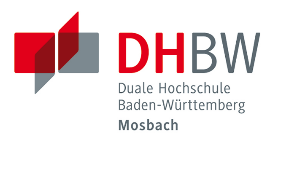 Baden-WürttembergMosbach, Campus Bad Mergentheim	Schloss 297980 Bad MergentheimTitleBachelor Thesis for the Bachelor of Arts Examination at DHBW MosbachMajor/minor:				Business Administration – International BusinessCourse:					Course Family name, first name:		Family name, first name	Date of birth:				01/01/….Place of birth:				AnytownFamily name, first name of the academic examiner/advisor:		AdvisorName and address of the workplace training provider:		CompanySubmission date:			09/03/20...The content of the present work must not be accessible as a whole or in parts to persons beyond the examination and the evaluation process as long as no contrary approval of the workplace training provider is available.